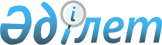 О внесении изменений и дополнений в решение Аксуского городского маслихата (XI сессия, V созыв) от 20 декабря 2012 года N 84/11 "О бюджете города Аксу на 2013 - 2015 годы"
					
			Утративший силу
			
			
		
					Решение маслихата города Аксу Павлодарской области от 12 апреля 2013 года N 122/15. Зарегистрировано Департаментом юстиции Павлодарской области 18 апреля 2013 года N 3505. Утратило силу в связи с истечением срока действия (письмо маслихата города Аксу Павлодарской области от 11 марта 2014 года N 1-11/43)      Сноска. Утратило силу в связи с истечением срока действия (письмо маслихата города Аксу Павлодарской области от 11.03.2014 N 1-11/43).

      В соответствии с подпунктом 4) пункта 2 статьи 106 Бюджетного кодекса Республики Казахстан, с подпунктом 1) пункта 1 статьи 6 Закона Республики Казахстан "О местном государственном управлении и самоуправлении в Республике Казахстан", решением сессии областного маслихата (XVI сессия, V созыв) от 28 марта 2013 года N 142/16 "О внесении изменений и дополнений в решение областного маслихата (XI сессия, V созыв) от 6 декабря 2012 года N 116/11 "Об областном бюджете на 2013 - 2015 годы" Аксуский городской маслихат РЕШИЛ:



      1. Внести в решение Аксуского городского маслихата от 20 декабря 2012 года N 84/11 "О бюджете города Аксу на 2013 - 2015 годы" (зарегистрированное в Реестре государственной регистрации нормативных правовых актов за N 3311 , опубликованное 12 января 2013 года в газете "Аксу жолы" - "Новый Путь" N 3) следующие изменения и дополнения:



      в пункте 1:

      в подпункте 1):

      цифры "7545424" заменить цифрами "7347722";

      цифры "3310057" заменить цифрами "3112355";

      в подпункте 2) цифры "7575876" заменить цифрами "7730929";

      в подпункте 4):

      цифры "50227" заменить цифрами "88227";

      цифры "50227" заменить цифрами "88227";

      подпункте 5) цифры "-352894" заменить цифрами "-743649";

      подпункт 6) цифры "352894" заменить цифрами "743649";



      приложения 1, 5 к указанному решению изложить в новой редакции согласно приложениям 1, 2 к настоящему решению.



      2. Контроль за выполнением данного решения возложить на постоянную комиссию по вопросам экономики и бюджета городского маслихата.



      3. Настоящее решение вводится в действие с 1 января 2013 года.      Председатель сессии                        Т. Носачева      Секретарь городского маслихата             М. Омаргалиев

Приложение 1       

к решению Аксуского городского

маслихата (XV сессия V созыв)

от 12 апреля 2013 года N 122/15Приложение 1       

к решению Аксуского городского

маслихата (XI сессия, V созыв)

от 20 декабря 2012 года N 84/11 Бюджет города Аксу на 2013 год

Приложение 2       

к решению Аксуского городского

маслихата (XV сессия V созыв)

от 12 апреля 2013 года N 122/15Приложение 5       

к решению Аксуского городского

маслихата (XI сессия, V созыв)

от 20 декабря 2012 года N 84/11 

Перечень бюджетных программ на 2013 год

по сельскому округу им. М. Омарова 

Перечень бюджетных программ на 2013 год

по Айнакольскому сельскому округу 

Перечень бюджетных программ на 2013 год

по Жолкудукскому сельскому округу 

Перечень бюджетных программ на 2013 год

по Акжолскому сельскому округу 

Перечень бюджетных программ на 2013 год

по Пограничному сельскому округу 

Перечень бюджетных программ на 2013 год

по Сарышыганакскому сельскому округу 

Перечень бюджетных программ на 2013 год

по Куркольскому сельскому округу 

Перечень бюджетных программ на 2013 год

по Кызылжарскому сельскому округу 

Перечень бюджетных программ на 2013 год

по Енбекскому сельскому округу 

Перечень бюджетных программ на 2013 год

по Евгеньевскому сельскому округу 

Перечень бюджетных программ на 2013 год по селу Алгабас 

Перечень бюджетных программ на 2013 год по селу Уштерек 

Перечень бюджетных программ на 2013 год

по Достыкскому сельскому округу 

Перечень бюджетных программ на 2013 год по селу Калкаман 

Перечень бюджетных программ на 2013 год по поселку Аксу
					© 2012. РГП на ПХВ «Институт законодательства и правовой информации Республики Казахстан» Министерства юстиции Республики Казахстан
				Категория              НаименованиеКатегория              НаименованиеКатегория              НаименованиеКатегория              НаименованиеКатегория              НаименованиеСумма (тысяч тенге)КлассКлассКлассКлассСумма (тысяч тенге)ПодклассПодклассПодклассСумма (тысяч тенге)123467I. Доходы73477221Налоговые поступления421806601Подоходный налог18839472Индивидуальный подоходный налог188394703Социальный налог14322071Социальный налог143220704Налоги на собственность7926971Налоги на имущество5161863Земельный налог1889004Налог на транспортные средства852115Единый земельный налог240005Внутренние налоги на товары, работы и услуги965602Акцизы42003Поступления за использование природных и других ресурсов745004Сборы за ведение предпринимательской и профессиональной деятельности175855Налог на игорный бизнес27508Обязательные платежи, взимаемые за совершение юридически значимых действий и (или) выдачу документов уполномоченными на то государственными органами или должностными лицами126551Государственная пошлина126552Неналоговые поступления767101Доходы от государственной собственности67805Доходы от аренды имущества, находящегося в государственной собственности67737Вознаграждения по кредитам, выданным из государственного бюджета706Прочие неналоговые поступления8911Прочие неналоговые поступления8913Поступления от продажи основного капитала963001Продажа государственного имущества, закрепленного за государственными учреждениями2461Продажа государственного имущества, закрепленного за государственными учреждениями24603Продажа земли и нематериальных активов93841Продажа земли88492Продажа нематериальных активов5354Поступления трансфертов311235502Трансферты из вышестоящих органов государственного управления3112355Функциональная группаФункциональная группаФункциональная группаФункциональная группаФункциональная группаСумма (тысяч тенге)ПодфункцияПодфункцияПодфункцияПодфункцияСумма (тысяч тенге)УчреждениеУчреждениеУчреждениеСумма (тысяч тенге)ПрограммаПрограммаСумма (тысяч тенге)ПодпрограммаСумма (тысяч тенге)II. Затраты773092901Государственные услуги общего характера3508101Представительные, исполнительные и другие органы, выполняющие общие функции государственного управления281758112Аппарат маслихата района (города областного значения)12264001Услуги по обеспечению деятельности маслихата района (города областного значения)12264122Аппарат акима района (города областного значения)94044001Услуги по обеспечению деятельности акима района (города областного значения)84544003Капитальные расходы государственного органа9500123Аппарат акима района в городе, города районного значения, поселка, аула (села), аульного (сельского) округа175100001Услуги по обеспечению деятельности акима района в городе, города районного значения, поселка, аула (села), аульного (сельского) округа128620022Капитальные расходы государственного органа464802Финансовая деятельность44814452Отдел финансов района (города областного значения)44814001Услуги по реализации государственной политики в области исполнения и контроля за исполнением бюджета района и управления коммунальной собственностью района (города областного значения)27979003Проведение оценки имущества в целях налогообложения3874010Приватизация, управление коммунальным имуществом, постприватизационная деятельность и регулирование споров, связанных с этим803011Учет, хранение, оценка и реализация имущества, поступившего в коммунальную собственность121585Планирование и статистическая деятельность17238453Отдел экономики и бюджетного планирования (города областного значения)17238001Услуги по реализации государственной политики в области формирования и развития экономической политики, системы государственного планирования и управления района (города областного значения)16948004Капитальные расходы государственного органа2909Прочие государственные услуги общего характера7000467Отдел строительства района (города областного значения)700040Развитие объектов государственных органов700002Оборона270061Военные нужды22506122Аппарат акима района (города областного значения)22506005Мероприятия в рамках исполнения всеобщей воинской обязанности225062Организация работы по чрезвычайным ситуациям4500122Аппарат акима района (города областного значения)4500007Мероприятия по профилактике и тушению степных пожаров районного (городского) масштаба, а также пожаров в населенных пунктах, в которых не созданы органы государственной противопожарной службы450003Общественный порядок, безопасность, правовая, судебная, уголовно-исполнительная деятельность393001Правоохранительная деятельность39300458Отдел жилищно-коммунального хозяйства, пассажирского транспорта и автомобильных дорог района (города областного значения)39300021Обеспечение безопасности дорожного движения в населенных пунктах3930004Образование28236351Дошкольное воспитание и обучение612798123Аппарат акима района в городе, города районного значения, поселка, аула (села), аульного (сельского) округа41720004Поддержка организаций дошкольного воспитания и обучения33774041Реализация государственного образовательного заказа в дошкольных организациях образования7946464Отдел образования района (города областного значения)571078009Обеспечение деятельности организаций дошкольного воспитания и обучения265004040Реализация государственного образовательного заказа в дошкольных организациях образования3060742Начальное, основное среднее и общее среднее образование1988657123Аппарат акима района в городе, города районного значения, поселка, аула (села), аульного (сельского) округа13777005Организация бесплатного подвоза учащихся до школы и обратно в аульной (сельской) местности13777464Отдел образования района (города областного значения)1974880003Общеобразовательное обучение1893460006Дополнительное образование для детей и юношества814209Прочие услуги в области образования222180464Отдел образования района (города областного значения)208680001Услуги по реализации государственной политики на местном уровне в области образования22361005Приобретение и доставка учебников, учебно-методических комплексов для государственных организаций образования района (города областного значения)41400007Проведение школьных олимпиад и внешкольных мероприятий районного (городского) масштаба3050012Капитальные расходы государственных органов163015Ежемесячные выплаты денежных средств опекунам (попечителям) на содержание ребенка сироты (детей-сирот), и ребенка (детей), оставшихся без попечения родителей22967067Капитальные расходы подведомственных государственных учреждений и организаций118739467Отдел строительства района (города областного значения)13500037Строительство и реконструкция объектов образования1350006Социальная помощь и социальное обеспечение3239242Социальная помощь272121123Аппарат акима района в городе, города районного значения, поселка, аула (села), аульного (сельского) округа21666003Оказание социальной помощи нуждающимся гражданам на дому21666451Отдел занятости и социальных программ района (города областного значения)249805002Программа занятости59402004Оказание социальной помощи на приобретение топлива специалистам здравоохранения, образования, социального обеспечения, культуры, спорта и ветеринарии в сельской местности в соответствии с законодательством Республики Казахстан7703005Государственная адресная социальная помощь6500006Оказание жилищной помощи48000007Социальная помощь отдельным категориям нуждающихся граждан по решению местных представительных органов71318010Материальное обеспечение детей-инвалидов, воспитывающихся и обучающихся на дому2783013Социальная адаптация лиц, не имеющих определенного места жительства13604014Оказание социальной помощи нуждающимся гражданам на дому20617016Государственные пособия на детей до 18 лет6500017Обеспечение нуждающихся инвалидов обязательными гигиеническими средствами и предоставление услуг специалистами жестового языка, индивидуальными помощниками в соответствии с индивидуальной программой реабилитации инвалида13378464Отдел образования района (города областного значения)650008Социальная поддержка обучающихся и воспитанников организаций образования очной формы обучения в виде льготного проезда на общественном транспорте (кроме такси) по решению местных представительных органов6509Прочие услуги в области социальной помощи и социального обеспечения51803451Отдел занятости и социальных программ района (города областного значения)51803001Услуги по реализации государственной политики на местном уровне в области обеспечения занятости социальных программ для населения36725011Оплата услуг по зачислению, выплате и доставке пособии и других социальных выплат1136021Капитальные расходы государственного органа13702067Капитальные расходы подведомственных государственных учреждений и организаций24007Жилищно-коммунальное хозяйство14589291Жилищное хозяйство134108458Отдел жилищно-коммунального хозяйства, пассажирского транспорта и автомобильных дорог района (города областного значения)22000003Организация сохранения государственного жилищного фонда12000004Обеспечение жильем отдельных категорий граждан10000467Отдел строительства района (города областного значения)98105003Проектирование, строительство и (или) приобретение жилья государственного коммунального жилищного фонда26085004Проектирование, развитие, обустройство и (или) приобретение инженерно-коммуникационной инфраструктуры67000072Строительство и (или) приобретение служебного жилища и развитие и (или) приобретение инженерно-коммуникационной инфраструктуры в рамках Программы занятости 20204300074Проектирование, развитие, обустройство и (или) приобретение инженерно-коммуникационной инфраструктуры720479Отдел жилищной инспекции района (города областного значения)14003001Услуги по реализации государственной политики на местном уровне в области жилищного фонда10912005Капитальные расходы государственного органа30912Коммунальное хозяйство892274123Аппарат акима района в городе, города районного значения, поселка, аула (села), аульного (сельского) округа16623014Организация водоснабжения населенных пунктов16623458Отдел жилищно-коммунального хозяйства, пассажирского транспорта и автомобильных дорог района (города областного значения5000012Функционирование системы водоснабжения и водоотведения5000467Отдел строительства района (города областного значения)870651006Развитие системы водоснабжения и водоотведения696972058Развитие системы водоснабжения и водоотведения в сельских населенных пунктах1736793Благоустройство населенных пунктов431547123Аппарат акима района в городе, города районного значения, поселка, аула (села), аульного (сельского) округа71997008Освещение улиц населенных пунктов59497009Обеспечение санитарии населенных пунктов2000011Благоустройство и озеленение населенных пунктов10500458Отдел жилищно-коммунального хозяйства, пассажирского транспорта и автомобильных дорог района (города областного значения)359550015Освещение улиц населенных пунктов90550016Обеспечение санитарии населенных пунктов60000017Содержание мест захоронений и захоронение безродных2200018Благоустройство и озеленение населенных пунктов20680008Культура, спорт, туризм и информационное пространство5679981Деятельность в области культуры218757123Аппарат акима района в городе, города районного значения, поселка, аула (села), аульного (сельского) округа17630006Поддержка культурно-досуговой работы на местном уровне17630455Отдел культуры и развития языков района (города областного значения)201127003Поддержка культурно-досуговой работы2011272Спорт208839465Отдел физической культуры и спорта района (города областного значения)193839005Развитие массового спорта и национальных видов спорта138500006Проведение спортивных соревнований на районном (города областного значения) уровне50339007Подготовка и участие членов сборных команд района (города областного значения) по различным видам спорта на областных спортивных соревнованиях5000467Отдел строительства района (города областного значения)15000008Развитие объектов спорта и туризма150003Информационное пространство61631455Отдел культуры и развития языков района (города областного значения)35012006Функционирование районных (городских) библиотек31774007Развитие государственного языка и других языков народа Казахстана3238456Отдел внутренней политики района (города областного значения)26619002Услуги по проведению государственной информационной политики через газеты и журналы15668005Услуги по проведению государственной информационной политики через телерадиовещание109519Прочие услуги по организации культуры, спорта, туризма и информационного пространства78771455Отдел культуры и развития языков района (города областного значения)42992001Услуги по реализации государственной политики на местном уровне в области развития языков и культуры9547010Капитальные расходы государственного органа480032Капитальные расходы подведомственных государственных учреждений и организаций32965456Отдел внутренней политики района (города областного значения)19229001Услуги по реализации государственной политики на местном уровне в области информации, укрепления государственности и формирования социального оптимизма граждан9584003Реализация мероприятий в сфере молодежной политики9645465Отдел физической культуры и спорта района (города областного значения)16550001Услуги по реализации государственной политики на местном уровне в сфере физической культуры и спорта10478004Капитальные расходы государственного органа635032Капитальные расходы подведомственных государственных учреждений и организаций54379Топливно-энергетический комплекс и недропользование308329Прочие услуги в области топливно-энергетического комплекса и недропользования30832458Отдел жилищно-коммунального хозяйства, пассажирского транспорта и автомобильных дорог района (города областного значения)27632019Развитие теплоэнергетической системы27632467Отдел строительства района (города областного значения)3200009Развитие теплоэнергетической системы320010Сельское, водное, лесное, рыбное хозяйство, особо охраняемые природные территории, охрана окружающей среды и животного мира, земельные отношения1031421Сельское хозяйство48411453Отдел экономики и бюджетного планирования района (города областного значения)13520099Реализация мер по оказанию социальной поддержки специалистов13520462Отдел сельского хозяйства района (города областного значения)13573001Услуги по реализации государственной политики на местном уровне в сфере сельского хозяйства13345006Капитальные расходы государственного органа228473Отдел ветеринарии района (города областного значения)21318001Услуги по реализации государственной политики на местном уровне в сфере ветеринарии10918005Обеспечение функционирования скотомогильников (биотермических ям)6800007Организация отлова и уничтожения бродячих собак и кошек36006Земельные отношения16730463Отдел земельных отношений района (города областного значения)16730001Услуги по реализации государственной политики в области регулирования земельных отношений на территории района (города областного значения)16343007Капитальные расходы государственного органа3879Прочие услуги в области сельского, водного, лесного, рыбного хозяйства, охраны окружающей среды и земельных отношений38001473Отдел ветеринарии района (города областного значения)3800111Проведение противоэпизоотических мероприятий3800111Промышленность, архитектурная, градостроительная и строительная деятельность311652Архитектурная, градостроительная и строительная деятельность31165467Отдел строительства района (города областного значения)10781001Услуги по реализации государственной политики на местном уровне в области строительства10781468Отдел архитектуры и градостроительства района (города областного значения)20384001Услуги по реализации государственной политики в области архитектуры и градостроительства на местном уровне9952003Разработка схем градостроительного предприятия развития территории района и генеральных планов населенных пунктов10000004Капитальные расходы государственного органа43212Транспорт и коммуникация980801Автомобильный транспорт74580123Аппарат акима района в городе, города районного значения, поселка, аула (села), аульного (сельского) округа4993013Обеспечение функционирования автомобильных дорог в городах районного значения, поселках, аулах (селах), аульных сельских округах4993458Отдел жилищно-коммунального хозяйства, пассажирского транспорта и автомобильных дорог района (города областного значения)69587023Обеспечение функционирования автомобильных дорог695879Прочие услуги в сфере транспорта и коммуникаций23500458Отдел жилищно-коммунального хозяйства, пассажирского транспорта и автомобильных дорог района (города областного значения)23500024Организация внутрипоселковых (внутригородских), пригородных и внутрирайонных общественных пассажирских перевозок2350013Прочие18213963Поддержка предпринимательской деятельности и защита конкуренции11414469Отдел предпринимательства района (города областного значения)11414001Услуги по реализации государственной политики на местном уровне в области развития предпринимательства и промышленности8544003Поддержка предпринимательской деятельности28709Прочие1809982452Отдел финансов района (города областного значения)13690012Резерв местного исполнительного органа района (города областного значения)13690453Отдел экономики и бюджетного планирования района (города областного значения)30000003Разработка технико-экономического обоснования местных бюджетных инвестиционных проектов и концессионных проектов и проведение его экспертизы30000458Отдел жилищно-коммунального хозяйства, пассажирского транспорта и автомобильных дорог района (города областного значения)28455001Услуги по реализации государственной политики на местном уровне в области жилищно-коммунального хозяйства, пассажирского транспорта и автомобильных дорог26455013Капитальные расходы государственного органа20000467Отдел строительства района (города областного значения)1737837077Развитие инженерной инфраструктуры в рамках программы "Развитие регионов"1718208085Реализация бюджетных инвестиционных проектов в рамках Программы развития моногородов на 2012 - 2020 годы1962614Обслуживание долга81Обслуживание долга8452Отдел финансов района (города областного значения)8013Обслуживание долга местных исполнительных органов по выплате вознаграждений и иных платежей по займам из областного бюджета815Трансферты557041Трансферты55704452Отдел финансов района (города областного значения)55704006Возврат использованных (недоиспользованных трансфертов)52327024Целевые текущие трансферты в вышестоящие бюджеты в связи с передачей функций государственных органов из нижестоящего уровня государственного управления в вышестоящий3377III. Чистое бюджетное кредитование-272215Бюджетные кредиты27796510Сельское, водное, лесное, рыбное хозяйство, особо охраняемые природные территории, охрана окружающей среды и животного мира, земельные отношения856851Сельское хозяйство85685453Отдел экономики и бюджетного планирования района (города областного значения)85685006Бюджетные кредиты для реализации мер социальной поддержки специалистов8568513Прочие1922809Прочие192280469Отдел предпринимательства района (города областного значения)192280008Содействие развитию предпринимательства в моногородах1922805Погашение бюджетных кредитов575001Погашение бюджетных кредитов57501Погашение бюджетных кредитов, выданных из государственного бюджета5750013Погашение бюджетных кредитов, выданных из местного бюджета физическим лицам5750IV. Сальдо по операциям с финансовыми активами88227Приобретение финансовых активов8822713Прочие882279Прочие88227458Отдел жилищно-коммунального хозяйства, пассажирского транспорта и автомобильных дорог района (города областного значения)88227065Формирование или увеличение уставного капитала юридических лиц88227V. Дефицит бюджета-743649VI. Финансирование дефицита бюджета74364916Погашение займов57501Погашение займов5750452Отдел финансов района (города областного значения)5750008Погашение долга местного исполнительного органа перед вышестоящим бюджетом57508Используемые остатки бюджетных средств47143401Остатки бюджетных средств4714341Свободные остатки бюджетных средств471434001Свободные остатки бюджетных средств471434Функциональная группаФункциональная группаФункциональная группаФункциональная группаФункциональная группаФункциональная группаПодфункцияПодфункцияПодфункцияПодфункцияПодфункцияАдминистратор бюджетных программАдминистратор бюджетных программАдминистратор бюджетных программАдминистратор бюджетных программПрограммаПрограммаПрограмма1234561Государственные услуги общего характера1Представительные, исполнительные и другие органы, выполняющие общие функции государственного управления123Аппарат акима района в городе, города районного значения, поселка, аула (села), аульного (сельского) округа001Функционирование аппарата акима района в городе, города районного значения, поселка, аула (села), аульного (сельского) округа022Капитальные расходы государственных органов4Образование2Начальное общее, основное общее, среднее общее образование123Аппарат акима района в городе, города районного значения, поселка, аула (села), аульного (сельского) округа005Организация бесплатного подвоза учащихся до школы и обратно в аульной (сельской) местности6Социальная помощь и социальное обеспечение2Социальная помощь123Аппарат акима района в городе, города районного значения, поселка, аула (села), аульного (сельского) округа003Оказание социальной помощи нуждающимся гражданам на дому7Жилищно-коммунальное хозяйство2Коммунальное хозяйство123Аппарат акима района в городе, города районного значения, поселка, аула (села), аульного (сельского) округа014Организация водоснабжения населенных пунктов3Благоустройство населенных пунктов123Аппарат акима района в городе, города районного значения, поселка, аула (села), аульного (сельского) округа008Освещение улиц населенных пунктов009Обеспечение санитарии населенных пунктов011Благоустройство и озеленение населенных пунктов12Транспорт и коммуникации1Автомобильный транспорт123Аппарат акима района в городе, города районного значения, поселка, аула (села), аульного (сельского) округа013Обеспечение функционирования автомобильных дорог в городах районного значения, поселках, аулах (селах), аульных сельских округахФункциональная группаФункциональная группаФункциональная группаФункциональная группаФункциональная группаФункциональная группаПодфункцияПодфункцияПодфункцияПодфункцияПодфункцияАдминистратор бюджетных программАдминистратор бюджетных программАдминистратор бюджетных программАдминистратор бюджетных программПрограммаПрограммаПрограмма1234561Государственные услуги общего характера1Представительные, исполнительные и другие органы, выполняющие общие функции государственного управления123Аппарат акима района в городе, города районного значения, поселка, аула (села), аульного (сельского) округа001Функционирование аппарата акима района в городе, города районного значения, поселка, аула (села), аульного (сельского) округа4Образование2Начальное общее, основное общее, среднее общее образование123Аппарат акима района в городе, города районного значения, поселка, аула (села), аульного (сельского) округа005Организация бесплатного подвоза учащихся до школы и обратно в аульной (сельской) местности6Социальная помощь и социальное обеспечение2Социальная помощь123Аппарат акима района в городе, города районного значения, поселка, аула (села), аульного (сельского) округа003Оказание социальной помощи нуждающимся гражданам на дому7Жилищно-коммунальное хозяйство3Благоустройство населенных пунктов123Аппарат акима района в городе, города районного значения, поселка, аула (села), аульного (сельского) округа008Освещение улиц населенных пунктов011Благоустройство и озеленение населенных пунктов12Транспорт и коммуникации1Автомобильный транспорт123Аппарат акима района в городе, города районного значения, поселка, аула (села), аульного (сельского) округа013Обеспечение функционирования автомобильных дорог в городах районного значения, поселках, аулах (селах), аульных сельских округахФункциональная группаФункциональная группаФункциональная группаФункциональная группаФункциональная группаФункциональная группаПодфункцияПодфункцияПодфункцияПодфункцияПодфункцияАдминистратор бюджетных программАдминистратор бюджетных программАдминистратор бюджетных программАдминистратор бюджетных программПрограммаПрограммаПрограмма1234561Государственные услуги общего характера1Представительные, исполнительные и другие органы, выполняющие общие функции государственного управления123Аппарат акима района в городе, города районного значения, поселка, аула (села), аульного (сельского) округа001Функционирование аппарата акима района в городе, города районного значения, поселка, аула (села), аульного (сельского) округа4Образование2Начальное общее, основное общее, среднее общее образование123Аппарат акима района в городе, города районного значения, поселка, аула (села), аульного (сельского) округа005Организация бесплатного подвоза учащихся до школы и обратно в аульной (сельской) местности6Социальная помощь и социальное обеспечение2Социальная помощь123Аппарат акима района в городе, города районного значения, поселка, аула (села), аульного (сельского) округа003Оказание социальной помощи нуждающимся гражданам на дому7Жилищно-коммунальное хозяйство2Коммунальное хозяйство123Аппарат акима района в городе, города районного значения, поселка, аула (села), аульного (сельского) округа014Организация водоснабжения населенных пунктов3Благоустройство населенных пунктов123Аппарат акима района в городе, города районного значения, поселка, аула (села), аульного (сельского) округа008Освещение улиц населенных пунктов011Благоустройство и озеленение населенных пунктов12Транспорт и коммуникации1Автомобильный транспорт123Аппарат акима района в городе, города районного значения, поселка, аула (села), аульного (сельского) округа013Обеспечение функционирования автомобильных дорог в городах районного значения, поселках, аулах (селах), аульных сельских округахФункциональная группаФункциональная группаФункциональная группаФункциональная группаФункциональная группаФункциональная группаПодфункцияПодфункцияПодфункцияПодфункцияПодфункцияАдминистратор бюджетных программАдминистратор бюджетных программАдминистратор бюджетных программАдминистратор бюджетных программПрограммаПрограммаПрограмма1234561Государственные услуги общего характера1Представительные, исполнительные и другие органы, выполняющие общие функции государственного управления123Аппарат акима района в городе, города районного значения, поселка, аула (села), аульного (сельского) округа001Функционирование аппарата акима района в городе, города районного значения, поселка, аула (села), аульного (сельского) округа4Образование2Начальное общее, основное общее, среднее общее образование123Аппарат акима района в городе, города районного значения, поселка, аула (села), аульного (сельского) округа005Организация бесплатного подвоза учащихся до школы и обратно в аульной (сельской) местности6Социальная помощь и социальное обеспечение2Социальная помощь123Аппарат акима района в городе, города районного значения, поселка, аула (села), аульного (сельского) округа003Оказание социальной помощи нуждающимся гражданам на дому7Жилищно-коммунальное хозяйство2Коммунальное хозяйство123Аппарат акима района в городе, города районного значения, поселка, аула (села), аульного (сельского) округа014Организация водоснабжения населенных пунктов3Благоустройство населенных пунктов123Аппарат акима района в городе, города районного значения, поселка, аула (села), аульного (сельского) округа008Освещение улиц населенных пунктов011Благоустройство и озеленение населенных пунктов12Транспорт и коммуникации1Автомобильный транспорт123Аппарат акима района в городе, города районного значения, поселка, аула (села), аульного (сельского) округа013Обеспечение функционирования автомобильных дорог в городах районного значения, поселках, аулах (селах), аульных сельских округахФункциональная группаФункциональная группаФункциональная группаФункциональная группаФункциональная группаФункциональная группаПодфункцияПодфункцияПодфункцияПодфункцияПодфункцияАдминистратор бюджетных программАдминистратор бюджетных программАдминистратор бюджетных программАдминистратор бюджетных программПрограммаПрограммаПрограмма1234561Государственные услуги общего характера1Представительные, исполнительные и другие органы, выполняющие общие функции государственного управления123Аппарат акима района в городе, города районного значения, поселка, аула (села), аульного (сельского) округа001Функционирование аппарата акима района в городе, города районного значения, поселка, аула (села), аульного (сельского) округа6Социальная помощь и социальное обеспечение2Социальная помощь123Аппарат акима района в городе, города районного значения, поселка, аула (села), аульного (сельского) округа003Оказание социальной помощи нуждающимся гражданам на дому7Жилищно-коммунальное хозяйство2Коммунальное хозяйство123Аппарат акима района в городе, города районного значения, поселка, аула (села), аульного (сельского) округа014Организация водоснабжения населенных пунктов3Благоустройство населенных пунктов123Аппарат акима района в городе, города районного значения, поселка, аула (села), аульного (сельского) округа008Освещение улиц населенных пунктов011Благоустройство и озеленение населенных пунктов12Транспорт и коммуникации1Автомобильный транспорт123Аппарат акима района в городе, города районного значения, поселка, аула (села), аульного (сельского) округа013Обеспечение функционирования автомобильных дорог в городах районного значения, поселках, аулах (селах), аульных сельских округахФункциональная группаФункциональная группаФункциональная группаФункциональная группаФункциональная группаФункциональная группаПодфункцияПодфункцияПодфункцияПодфункцияПодфункцияАдминистратор бюджетных программАдминистратор бюджетных программАдминистратор бюджетных программАдминистратор бюджетных программПрограммаПрограммаПрограмма1234561Государственные услуги общего характера1Представительные, исполнительные и другие органы, выполняющие общие функции государственного управления123Аппарат акима района в городе, города районного значения, поселка, аула (села), аульного (сельского) округа001Функционирование аппарата акима района в городе, города районного значения, поселка, аула (села), аульного (сельского) округа022Капитальные расходы государственного органа4Образование2Начальное общее, основное общее, среднее общее образование123Аппарат акима района в городе, города районного значения, поселка, аула (села), аульного (сельского) округа005Организация бесплатного подвоза учащихся до школы и обратно в аульной (сельской) местности6Социальная помощь и социальное обеспечение2Социальная помощь123Аппарат акима района в городе, города районного значения, поселка, аула (села), аульного (сельского) округа003Оказание социальной помощи нуждающимся гражданам на дому7Жилищно-коммунальное хозяйство2Коммунальное хозяйство123Аппарат акима района в городе, города районного значения, поселка, аула (села), аульного (сельского) округа014Организация водоснабжения населенных пунктов3Благоустройство населенных пунктов123Аппарат акима района в городе, города районного значения, поселка, аула (села), аульного (сельского) округа008Освещение улиц населенных пунктов011Благоустройство и озеленение населенных пунктов12Транспорт и коммуникации1Автомобильный транспорт123Аппарат акима района в городе, города районного значения, поселка, аула (села), аульного (сельского) округа013Обеспечение функционирования автомобильных дорог в городах районного значения, поселках, аулах (селах), аульных сельских округахФункциональная группаФункциональная группаФункциональная группаФункциональная группаФункциональная группаФункциональная группаПодфункцияПодфункцияПодфункцияПодфункцияПодфункцияАдминистратор бюджетных программАдминистратор бюджетных программАдминистратор бюджетных программАдминистратор бюджетных программПрограммаПрограммаПрограмма1234561Государственные услуги общего характера1Представительные, исполнительные и другие органы, выполняющие общие функции государственного управления123Аппарат акима района в городе, города районного значения, поселка, аула (села), аульного (сельского) округа001Функционирование аппарата акима района в городе, города районного значения, поселка, аула (села), аульного (сельского) округа6Социальная помощь и социальное обеспечение2Социальная помощь123Аппарат акима района в городе, города районного значения, поселка, аула (села), аульного (сельского) округа003Оказание социальной помощи нуждающимся гражданам на дому7Жилищно-коммунальное хозяйство2Коммунальное хозяйство123Аппарат акима района в городе, города районного значения, поселка, аула (села), аульного (сельского) округа014Организация водоснабжения населенных пунктов3Благоустройство населенных пунктов123Аппарат акима района в городе, города районного значения, поселка, аула (села), аульного (сельского) округа008Освещение улиц населенных пунктов011Благоустройство и озеленение населенных пунктов12Транспорт и коммуникации1Автомобильный транспорт123Аппарат акима района в городе, города районного значения, поселка, аула (села), аульного (сельского) округа013Обеспечение функционирования автомобильных дорог в городах районного значения, поселках, аулах (селах), аульных сельских округахФункциональная группаФункциональная группаФункциональная группаФункциональная группаФункциональная группаФункциональная группаПодфункцияПодфункцияПодфункцияПодфункцияПодфункцияАдминистратор бюджетных программАдминистратор бюджетных программАдминистратор бюджетных программАдминистратор бюджетных программПрограммаПрограммаПрограмма1234561Государственные услуги общего характера1Представительные, исполнительные и другие органы, выполняющие общие функции государственного управления123Аппарат акима района в городе, города районного значения, поселка, аула (села), аульного (сельского) округа001Функционирование аппарата акима района в городе, города районного значения, поселка, аула (села), аульного (сельского) округа022Капитальные расходы государственного органа4Образование2Начальное общее, основное общее, среднее общее образование123Аппарат акима района в городе, города районного значения, поселка, аула (села), аульного (сельского) округа005Организация бесплатного подвоза учащихся до школы и обратно в аульной (сельской) местности6Социальная помощь и социальное обеспечение2Социальная помощь123Аппарат акима района в городе, города районного значения, поселка, аула (села), аульного (сельского) округа003Оказание социальной помощи нуждающимся гражданам на дому7Жилищно-коммунальное хозяйство2Коммунальное хозяйство123Аппарат акима района в городе, города районного значения, поселка, аула (села), аульного (сельского) округа014Организация водоснабжения населенных пунктов3Благоустройство населенных пунктов123Аппарат акима района в городе, города районного значения, поселка, аула (села), аульного (сельского) округа008Освещение улиц населенных пунктов009Обеспечение санитарии населенных пунктов011Благоустройство и озеленение населенных пунктов12Транспорт и коммуникации1Автомобильный транспорт123Аппарат акима района в городе, города районного значения, поселка, аула (села), аульного (сельского) округа013Обеспечение функционирования автомобильных дорог в городах районного значения, поселках, аулах (селах), аульных сельских округахФункциональная группаФункциональная группаФункциональная группаФункциональная группаФункциональная группаФункциональная группаПодфункцияПодфункцияПодфункцияПодфункцияПодфункцияАдминистратор бюджетных программАдминистратор бюджетных программАдминистратор бюджетных программАдминистратор бюджетных программПрограммаПрограммаПрограмма1234561Государственные услуги общего характера1Представительные, исполнительные и другие органы, выполняющие общие функции государственного управления123Аппарат акима района в городе, города районного значения, поселка, аула (села), аульного сельского)  округа001Функционирование аппарата акима района в городе, города районного значения, поселка, аула (села), аульного (сельского) округа4Образование2Начальное общее, основное общее, среднее общее образование123Аппарат акима района в городе, города районного значения, поселка, аула (села), аульного (сельского) округа005Организация бесплатного подвоза учащихся до школы и обратно в аульной (сельской) местности6Социальная помощь и социальное обеспечение2Социальная помощь123Аппарат акима района в городе, города районного значения, поселка, аула (села), аульного (сельского) округа003Оказание социальной помощи нуждающимся гражданам на дому7Жилищно-коммунальное хозяйство2Коммунальное хозяйство123Аппарат акима района в городе, города районного значения, поселка, аула (села), аульного (сельского) округа014Организация водоснабжения населенных пунктов3Благоустройство населенных пунктов123Аппарат акима района в городе, города районного значения, поселка, аула (села), аульного (сельского) округа008Освещение улиц населенных пунктов011Благоустройство и озеленение населенных пунктов12Транспорт и коммуникации1Автомобильный транспорт123Аппарат акима района в городе, города районного значения, поселка, аула (села), аульного (сельского) округа013Обеспечение функционирования автомобильных дорог в городах районного значения, поселках, аулах (селах), аульных сельских округахФункциональная группаФункциональная группаФункциональная группаФункциональная группаФункциональная группаФункциональная группаПодфункцияПодфункцияПодфункцияПодфункцияПодфункцияАдминистратор бюджетных программАдминистратор бюджетных программАдминистратор бюджетных программАдминистратор бюджетных программПрограммаПрограммаПрограмма1234561Государственные услуги общего характера1Представительные, исполнительные и другие органы, выполняющие общие функции государственного управления123Аппарат акима района в городе, города районного значения, поселка, аула (села), аульного (сельского) округа001Функционирование аппарата акима района в городе, города районного значения, поселка, аула (села), аульного (сельского) округа022Капитальные расходы государственного органа6Социальная помощь и социальное обеспечение2Социальная помощь123Аппарат акима района в городе, города районного значения, поселка, аула (села), аульного (сельского) округа003Оказание социальной помощи нуждающимся гражданам на дому7Жилищно-коммунальное хозяйство2Коммунальное хозяйство123Аппарат акима района в городе, города районного значения, поселка, аула (села), аульного (сельского) округа014Организация водоснабжения населенных пунктов3Благоустройство населенных пунктов123Аппарат акима района в городе, города районного значения, поселка, аула (села), аульного (сельского) округа008Освещение улиц населенных пунктов009Обеспечение санитарии населенных пунктов011Благоустройство и озеленение населенных пунктов12Транспорт и коммуникации1Автомобильный транспорт123Аппарат акима района в городе, города районного значения, поселка, аула (села), аульного (сельского) округа013Обеспечение функционирования автомобильных дорог в городах районного значения, поселках, аулах (селах), аульных сельских округахФункциональная группаФункциональная группаФункциональная группаФункциональная группаФункциональная группаФункциональная группаПодфункцияПодфункцияПодфункцияПодфункцияПодфункцияАдминистратор бюджетных программАдминистратор бюджетных программАдминистратор бюджетных программАдминистратор бюджетных программПрограммаПрограммаПрограмма1234561Государственные услуги общего характера1Представительные, исполнительные и другие органы, выполняющие общие функции государственного управления123Аппарат акима района в городе, города районного значения, поселка, аула (села), аульного (сельского) округа001Функционирование аппарата акима района в городе, города районного значения, поселка, аула (села), аульного (сельского) округа022Капитальные расходы государственного органа6Социальная помощь и социальное обеспечение2Социальная помощь123Аппарат акима района в городе, города районного значения, поселка, аула (села), аульного (сельского) округа003Оказание социальной помощи нуждающимся гражданам на дому7Жилищно-коммунальное хозяйство2Коммунальное хозяйство123Аппарат акима района в городе, города районного значения, поселка, аула (села), аульного (сельского) округа014Организация водоснабжения населенных пунктов3Благоустройство населенных пунктов123Аппарат акима района в городе, города районного значения, поселка, аула (села), аульного (сельского) округа008Освещение улиц населенных пунктов009Обеспечение санитарии населенных пунктов011Благоустройство и озеленение населенных пунктов12Транспорт и коммуникации1Автомобильный транспорт123Аппарат акима района в городе, города районного значения, поселка, аула (села), аульного (сельского) округа013Обеспечение функционирования автомобильных дорог в городах районного значения, поселках, аулах (селах), аульных сельских округахФункциональная группаФункциональная группаФункциональная группаФункциональная группаФункциональная группаФункциональная группаПодфункцияПодфункцияПодфункцияПодфункцияПодфункцияАдминистратор бюджетных программАдминистратор бюджетных программАдминистратор бюджетных программАдминистратор бюджетных программПрограммаПрограммаПрограмма1234561Государственные услуги общего характера1Представительные, исполнительные и другие органы, выполняющие общие функции государственного управления123Аппарат акима района в городе, города районного значения, поселка, аула (села), аульного (сельского) округа001Функционирование аппарата акима района в городе, города районного значения, поселка, аула (села), аульного (сельского) округа6Социальная помощь и социальное обеспечение2Социальная помощь123Аппарат акима района в городе, города районного значения, поселка, аула (села), аульного (сельского) округа003Оказание социальной помощи нуждающимся гражданам на дому7Жилищно-коммунальное хозяйство3Благоустройство населенных пунктов123Аппарат акима района в городе, города районного значения, поселка, аула (села), аульного (сельского) округа011Благоустройство и озеленение населенных пунктов12Транспорт и коммуникации1Автомобильный транспорт123Аппарат акима района в городе, города районного значения, поселка, аула (села), аульного (сельского) округа013Обеспечение функционирования автомобильных дорог в городах районного значения, поселках, аулах (селах), аульных сельских округахФункциональная группаФункциональная группаФункциональная группаФункциональная группаФункциональная группаФункциональная группаПодфункцияПодфункцияПодфункцияПодфункцияПодфункцияАдминистратор бюджетных программАдминистратор бюджетных программАдминистратор бюджетных программАдминистратор бюджетных программПрограммаПрограммаПрограмма1234561Государственные услуги общего характера1Представительные, исполнительные и другие органы, выполняющие общие функции государственного управления123Аппарат акима района в городе, города районного значения, поселка, аула (села), аульного (сельского) округа001Функционирование аппарата акима района в городе, города районного значения, поселка, аула (села), аульного (сельского) округа022Капитальные расходы государственного органа4Образование2Начальное общее, основное общее, среднее общее  образование123Аппарат акима района в городе, города районного значения, поселка, аула (села), аульного (сельского) округа005Организация бесплатного подвоза учащихся до школы и обратно в аульной (сельской) местности6Социальная помощь и социальное обеспечение2Социальная помощь123Аппарат акима района в городе, города районного значения, поселка, аула (села), аульного (сельского) округа003Оказание социальной помощи нуждающимся гражданам на дому7Жилищно-коммунальное хозяйство2Коммунальное хозяйство123Аппарат акима района в городе, города районного значения, поселка, аула (села), аульного (сельского) округа014Организация водоснабжения населенных пунктов3Благоустройство населенных пунктов123Аппарат акима района в городе, города районного значения, поселка, аула (села), аульного (сельского) округа008Освещение улиц населенных пунктов009Обеспечение санитарии населенных пунктов011Благоустройство и озеленение населенных пунктов12Транспорт и коммуникации1Автомобильный транспорт123Аппарат акима района в городе, города районного значения, поселка, аула (села), аульного (сельского) округа013Обеспечение функционирования автомобильных дорог в городах районного значения, поселках, аулах (селах), аульных сельских округахФункциональная группаФункциональная группаФункциональная группаФункциональная группаФункциональная группаФункциональная группаПодфункцияПодфункцияПодфункцияПодфункцияПодфункцияАдминистратор бюджетных программАдминистратор бюджетных программАдминистратор бюджетных программАдминистратор бюджетных программПрограммаПрограммаПрограмма1234561Государственные услуги общего характера1Представительные, исполнительные и другие органы, выполняющие общие функции государственного управления123Аппарат акима района в городе, города районного значения, поселка, аула (села), аульного (сельского) округа001Функционирование аппарата акима района в городе, города районного значения, поселка, аула (села), аульного (сельского) округа022Капитальные расходы государственного органа4Образование1Дошкольное воспитание и обучение123Аппарат акима района в городе, города районного значения, поселка, аула (села), аульного (сельского) округа004Поддержка организаций дошкольного воспитания и обучения041Реализация государственного образовательного заказа в дошкольных организациях6Социальная помощь и социальное обеспечение2Социальная помощь123Аппарат акима района в городе, города районного значения, поселка, аула (села), аульного (сельского) округа003Оказание социальной помощи нуждающимся гражданам на дому7Жилищно-коммунальное хозяйство2Коммунальное хозяйство123Аппарат акима района в городе, города районного значения, поселка, аула (села), аульного (сельского) округа014Организация водоснабжения населенных пунктов3Благоустройство населенных пунктов123Аппарат акима района в городе, города районного значения, поселка, аула (села), аульного (сельского) округа008Освещение улиц населенных пунктов009Обеспечение санитарии населенных пунктов011Благоустройство и озеленение населенных пунктов8Культура, спорт, туризм и информационное пространство1Деятельность в области культуры123Аппарат акима района в городе, города районного значения, поселка, аула (села), аульного (сельского) округа006Поддержка культурно-досуговой работы на местном уровне12Транспорт и коммуникации1Автомобильный транспорт123Аппарат акима района в городе, города районного значения, поселка, аула (села), аульного (сельского) округа013Обеспечение функционирования автомобильных дорог в городах районного значения, поселках, аулах (селах), аульных сельских округахФункциональная группаФункциональная группаФункциональная группаФункциональная группаФункциональная группаФункциональная группаПодфункцияПодфункцияПодфункцияПодфункцияПодфункцияАдминистратор бюджетных программАдминистратор бюджетных программАдминистратор бюджетных программАдминистратор бюджетных программПрограммаПрограммаПрограмма1234561Государственные услуги общего характера1Представительные, исполнительные и другие органы, выполняющие общие функции государственного управления123Аппарат акима района в городе, города районного значения, поселка, аула (села), аульного (сельского) округа001Функционирование аппарата акима района в городе, города районного значения, поселка, аула (села), аульного (сельского) округа6Социальная помощь и социальное обеспечение2Социальная помощь123Аппарат акима района в городе, города районного значения, поселка, аула (села), аульного (сельского) округа003Оказание социальной помощи нуждающимся гражданам на дому7Жилищно-коммунальное хозяйство2Коммунальное хозяйство123Аппарат акима района в городе, города районного значения, поселка, аула (села), аульного (сельского) округа014Организация водоснабжения населенных пунктов3Благоустройство населенных пунктов123Аппарат акима района в городе, города районного значения, поселка, аула (села), аульного (сельского) округа008Освещение улиц населенных пунктов011Благоустройство и озеленение населенных пунктов12Транспорт и коммуникации1Автомобильный транспорт123Аппарат акима района в городе, города районного значения, поселка, аула (села), аульного (сельского) округа013Обеспечение функционирования автомобильных дорог в городах районного значения, поселках, аулах (селах), аульных сельских округах